Capital University of Science and Technology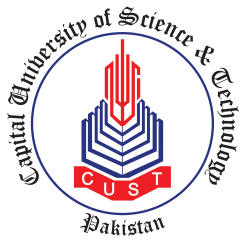 IslamabadRegistration FormWorkshop On Latex (Online) (Wednesday, 16th December, 2020, 02pm-04pm) “ORIC Seminars” Team (Joining Code: “zattdxn”)PERSONAL INFORMATION Name: (Mr. /Ms. /Mrs.) 	. Address: 	. E-mail:	.Cell: 	PROFESSIONAL INFORMATION          Designation:	.Department: 	.Organization: 	.Phone: 	Office Address: 	.City: 	